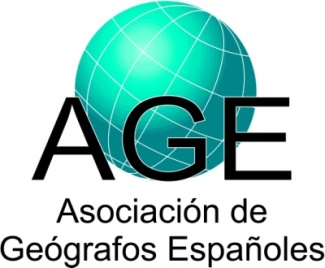 1 Análisis Geográfico Regional; Geografía Física; Geografía Humana; Geografía General; Otra: especificar).2 Incluir tanto investigadores como becarios y contratados.3 Tipo: Local; Regional; Nacional; Europea; Otra nacional o internacional: especificar.Datos sobre proyectos de investigaciónDatos sobre proyectos de investigaciónDatos sobre proyectos de investigaciónIP (Investigador Principal) y Filiación:Apellidos, Nombre:Santos Preciado, José Miguel (desde 1 enero 2103 hasta 30 septiembre 2015)Cocero Matesanz, David (desde 30 septiembre 2015 hasta 31 diciembre 2016)Universidad y Facultad, o Institución:Universidad Nacional de Educación a DistanciaFacultad de Geografía e HistoriaDepartamento:GeografíaGrupo de Investigación:Tecnologías de la Información GeográficaÁrea de Adscripción1:Análisis Geográfico RegionalDirección Postal:Paseo de la Senda del Rey 7, 28040 MadridTeléfono:913986727URL de la web:http://portal.uned.es/portal/page?_pageid=93,8843559&_dad=portal&_schema=PORTAL&idContenido=1Email:jsantos@geo.uned.esParticipantes y filiación2: Apellidos, Nombre:- José Miguel Santos Preciado, Catedrático de Universidad, UNED- Mª Victoria Azcárate Luxán, Profesora Titular de Universidad, UNED- Pilar Borderías Uribeondo, Profesora Titular de Universidad, UNED- David Cocero Matesanz, Profesor Titular de Universidad, UNED- Mª del Carmen Muguruza Cañas, Profesora Titular de Universidad, UNED- Mª Eugenia Prieto Flores, Profesora Ayudante Doctor, UNEDDepartamento:GeografíaTítulo del proyecto:Análisis de la dinámica urbana actual mediante bases de datos de detalle.  Aplicación al diseño de escenarios a escala subregional, en la elaboración de modelos de simulación.Análisis de la dinámica urbana actual mediante bases de datos de detalle.  Aplicación al diseño de escenarios a escala subregional, en la elaboración de modelos de simulación.Detallar nombre y tipo de entidad financiadora3:Ministerio de Economía y Competitividad.Tipo: NacionalMinisterio de Economía y Competitividad.Tipo: NacionalPrograma y subprograma:Programa Nacional de Proyectos de Investigación FundamentalSubprograma de Proyectos de Investigación Fundamental no OrientadaPrograma Nacional de Proyectos de Investigación FundamentalSubprograma de Proyectos de Investigación Fundamental no OrientadaReferencia:CSO2012-38158-C02-02CSO2012-38158-C02-02Fecha de inicio (dd/mes/aaaa):1-ene-20131-ene-2013Fecha de finalización (dd/mes/aaaa):31-dic-201631-dic-2016Concedido (€):15.91215.912Resumen del proyecto:Se pretende realizar un estudio exhaustivo y pormenorizado de las pautas de crecimiento urbano actual en la aglomeración urbana madrileña utilizando cartografía de detalle, con una delimitación del fenómeno urbano madrileño más allá de los límites de la Comunidad Autónoma. Asimismo, se llevará a cabo una caracterización de escenarios supramunicipales, acordes con las tendencias recientes del desarrollo urbano, y la identificación de zonas de interés para la experimentación de simulaciones de crecimiento futuro.Se pretende realizar un estudio exhaustivo y pormenorizado de las pautas de crecimiento urbano actual en la aglomeración urbana madrileña utilizando cartografía de detalle, con una delimitación del fenómeno urbano madrileño más allá de los límites de la Comunidad Autónoma. Asimismo, se llevará a cabo una caracterización de escenarios supramunicipales, acordes con las tendencias recientes del desarrollo urbano, y la identificación de zonas de interés para la experimentación de simulaciones de crecimiento futuro.Palabras clave:Sistemas de Información Geográfica \ Tecnologías de la Información Geográfica \ Geosimulación \ Planificación ambiental \ Sostenibilidad \ Modelo urbano \ Evaluación multicriterio \ Parcelario catastral \ Dinámica urbana \ Escenario urbano.Sistemas de Información Geográfica \ Tecnologías de la Información Geográfica \ Geosimulación \ Planificación ambiental \ Sostenibilidad \ Modelo urbano \ Evaluación multicriterio \ Parcelario catastral \ Dinámica urbana \ Escenario urbano.URL de la web del proyecto:http://www.geogra.uah.es/simurban/http://www.geogra.uah.es/simurban/